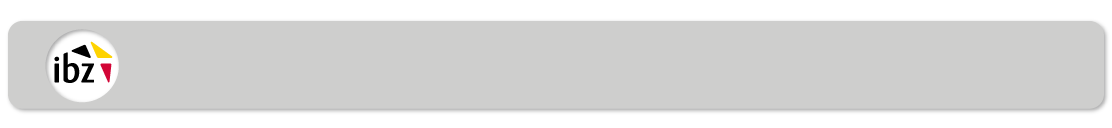 Samenstelling van de stembureaus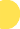 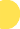 Kieskanton Kieskanton Kieskring Kieskring VolgNrStem-bureauAdresNaam voorzitter en hoofdverblijfplaatsNaam secretaris en hoofdverblijfplaats1 – 4 (of 5). Namen bijzitters en hoofdverblijfplaats1 – 4 (of 5). Namen plaatsvervangende bijzitters en hoofdverblijfplaats11.2.1.2.3.4.(5.)1.2.3.4.(5.)21.2.1.2.3.4.(5.)1.2.3.4.(5.)31.2.1.2.3.4.(5.)1.2.3.4.(5.)41.2.1.2.3.4.(5.)1.2.3.4.(5.)51.2.1.2.3.4.(5.)1.2.3.4.(5.)61.2.1.2.3.4.(5.)1.2.3.4.(5.)….….HandtekeningHandtekeningHandtekeningHandtekeningHandtekeningPlaatsPlaatsDatumDatumDe Voorzitter van het Kantonhoofdbureau(naam en handtekening)De Voorzitter van het Kantonhoofdbureau(naam en handtekening)